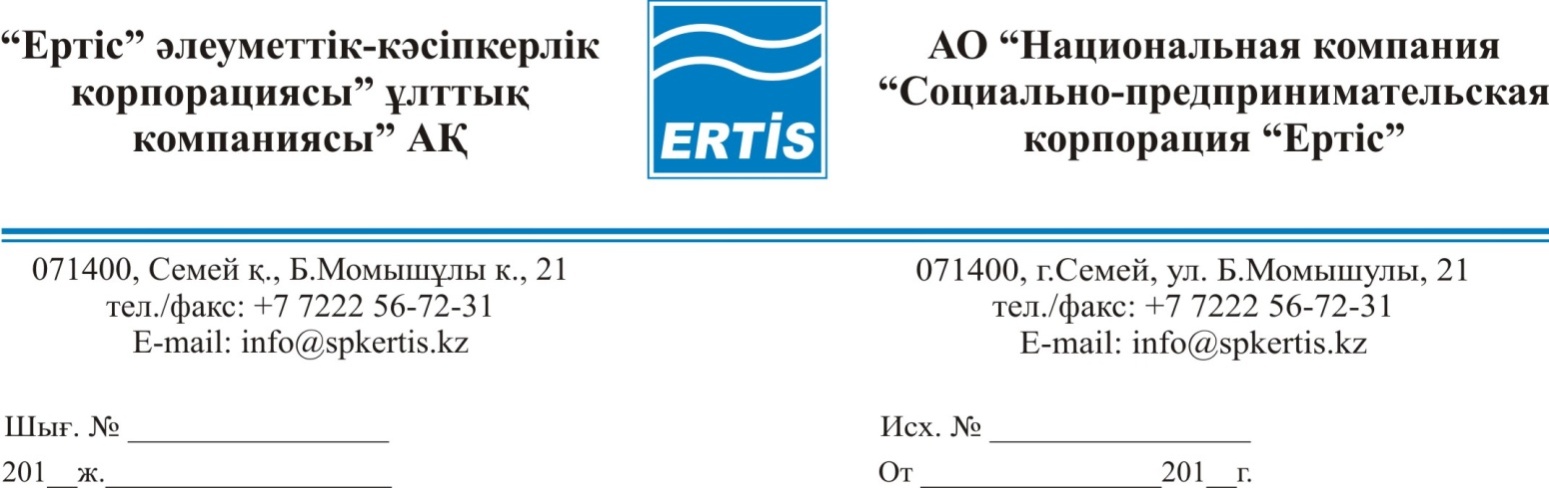 2015 ж. «___»______________	№ ___О проведении закупок способом из одного источника В соответствии с подпунктом 4) пункта 146 Правил осуществления закупок товаров, работ и услуг акционерного общества «Национальная компания «Социально-предпринимательская корпорация «Ертiс» ПРИКАЗЫВАЮ:Провести закуп работ по техническому обслуживанию транспортного средства: Skoda Super B6 (далее - Работы) с потенциальным поставщиком ТОО «БИПЭК АВТО Казахстан» на общую планируемую сумму 19821,43 (девятнадцать тысяч восемьсот двадцать один) тенге (сорок три) тиын без учета НДС, способом из одного источника. Определить специалиста по закупкам отдела экономики – Алимханову Ж. Н. ответственным за организацию и проведение процедур закупки Работ. И.о. Председателя Правления		         	                           Е. Бегимханов      Согласовано:Финансовый директор   Шарипова Д.А.                                           _______________Юрист  ДПОиКР Кузнецова Е.В.                                                       _______________Главный бухгалтер Бажаева С К.                                                        _______________Начальник  ОЭ Таныраева А. А.                                                         _______________Заведущая СОАУ Игембаева З.Н.                                                       _______________ Специалист по закупкам ОЭ   Алимханова Ж.Н.                             _______________Исп. Алимханова Ж. Н.тел. 8(7232)268-950070019, Өскемен қ., Киров к-сі,61тел.: +7 (7232) 26-89-67Е-mail: info@spkertis.kz                 070019, г.Усть-Каменогорск, ул. Кирова,61                                 тел.: +7 (7232) 26-89-67,                                 Е-mail: info@spkertis.kzБ Ұ Й Р Ы Қ                    П Р И К А З